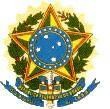 Universidade da Integração Internacional da Lusofonia Afro-Brasileira Instituto de Ciências da SaúdeANEXO I - Ficha de Registro de CandidaturaFICHA DE REGISTRO DE CANDIDATURA (preencher os campos de forma legível)FICHA DE REGISTRO DE CANDIDATURA (preencher os campos de forma legível)FICHA DE REGISTRO DE CANDIDATURA (preencher os campos de forma legível)FICHA DE REGISTRO DE CANDIDATURA (preencher os campos de forma legível)FICHA DE REGISTRO DE CANDIDATURA (preencher os campos de forma legível)FICHA DE REGISTRO DE CANDIDATURA (preencher os campos de forma legível)FICHA DE REGISTRO DE CANDIDATURA (preencher os campos de forma legível)FICHA DE REGISTRO DE CANDIDATURA (preencher os campos de forma legível)FICHA DE REGISTRO DE CANDIDATURA (preencher os campos de forma legível)FICHA DE REGISTRO DE CANDIDATURA (preencher os campos de forma legível)FICHA DE REGISTRO DE CANDIDATURA (preencher os campos de forma legível)FICHA DE REGISTRO DE CANDIDATURA (preencher os campos de forma legível)FICHA DE REGISTRO DE CANDIDATURA (preencher os campos de forma legível)FICHA DE REGISTRO DE CANDIDATURA (preencher os campos de forma legível)FICHA DE REGISTRO DE CANDIDATURA (preencher os campos de forma legível)FICHA DE REGISTRO DE CANDIDATURA (preencher os campos de forma legível)FICHA DE REGISTRO DE CANDIDATURA (preencher os campos de forma legível)FICHA DE REGISTRO DE CANDIDATURA (preencher os campos de forma legível)FICHA DE REGISTRO DE CANDIDATURA (preencher os campos de forma legível)FICHA DE REGISTRO DE CANDIDATURA (preencher os campos de forma legível)FICHA DE REGISTRO DE CANDIDATURA (preencher os campos de forma legível)FICHA DE REGISTRO DE CANDIDATURA (preencher os campos de forma legível)FICHA DE REGISTRO DE CANDIDATURA (preencher os campos de forma legível)FICHA DE REGISTRO DE CANDIDATURA (preencher os campos de forma legível)FICHA DE REGISTRO DE CANDIDATURA (preencher os campos de forma legível)FUNÇÃO (marcar apenas uma opção):FUNÇÃO (marcar apenas uma opção):FUNÇÃO (marcar apenas uma opção):FUNÇÃO (marcar apenas uma opção):FUNÇÃO (marcar apenas uma opção):FUNÇÃO (marcar apenas uma opção):FUNÇÃO (marcar apenas uma opção):FUNÇÃO (marcar apenas uma opção):FUNÇÃO (marcar apenas uma opção):FUNÇÃO (marcar apenas uma opção):FUNÇÃO (marcar apenas uma opção):Diretor(a)Diretor(a)Diretor(a)Diretor(a)Diretor(a)Diretor(a)Vice-Diretor(a)Vice-Diretor(a)Vice-Diretor(a)Vice-Diretor(a)NOME:NOME:MATRÍCULA SIAPE:MATRÍCULA SIAPE:MATRÍCULA SIAPE:MATRÍCULA SIAPE:MATRÍCULA SIAPE:MATRÍCULA SIAPE:UNIDADE DE LOTAÇÃO:UNIDADE DE LOTAÇÃO:UNIDADE DE LOTAÇÃO:UNIDADE DE LOTAÇÃO:UNIDADE DE LOTAÇÃO:UNIDADE DE LOTAÇÃO:UNIDADE DE LOTAÇÃO:UNIDADE DE LOTAÇÃO:UNIDADE DE LOTAÇÃO:UNIDADE DE LOTAÇÃO:UNIDADE DE LOTAÇÃO:UNIDADE DE LOTAÇÃO:TITULAÇÃO:TITULAÇÃO:TITULAÇÃO:TITULAÇÃO:TITULAÇÃO:TITULAÇÃO:DOUTORDOUTORDOUTORDOUTORDOUTORDOUTORDOUTORDOUTORDOUTORDOUTORDOUTORDOUTORDOUTORDOUTORDOUTORDOUTORDOUTORCLASSE:CLASSE:ADJUNTO-AADJUNTO-AADJUNTO-AADJUNTO-AADJUNTO-AADJUNTO-AADJUNTO-CADJUNTO-CADJUNTO-CADJUNTO-CADJUNTO-CASSOCIADO-DASSOCIADO-DASSOCIADO-DASSOCIADO-DASSOCIADO-DASSOCIADO-DTITULAR-ETITULAR-ENÍVEL:NÍVEL:0101010202020303030404040404ÚNICOREGIME DE TRABALHO:REGIME DE TRABALHO:REGIME DE TRABALHO:REGIME DE TRABALHO:REGIME DE TRABALHO:TEMP. INTEG.40hTEMP. INTEG.40hTEMP. INTEG.40hTEMP. INTEG.40hTEMP. INTEG.40hTEMP. INTEG.40hTEMP. INTEG.20hTEMP. INTEG.20hTEMP. INTEG.20hTEMP. INTEG.20hTEMP. INTEG.20hTEMP. INTEG.20hDED. EXCLUSIVADED. EXCLUSIVADED. EXCLUSIVADED. EXCLUSIVA( ) Declaro para os fins de direito que li e concordo com os termos do Edital ICS nº 04/2021.( ) Declaro para os fins de direito que li e concordo com os termos do Edital ICS nº 04/2021.( ) Declaro para os fins de direito que li e concordo com os termos do Edital ICS nº 04/2021.( ) Declaro para os fins de direito que li e concordo com os termos do Edital ICS nº 04/2021.( ) Declaro para os fins de direito que li e concordo com os termos do Edital ICS nº 04/2021.( ) Declaro para os fins de direito que li e concordo com os termos do Edital ICS nº 04/2021.( ) Declaro para os fins de direito que li e concordo com os termos do Edital ICS nº 04/2021.( ) Declaro para os fins de direito que li e concordo com os termos do Edital ICS nº 04/2021.( ) Declaro para os fins de direito que li e concordo com os termos do Edital ICS nº 04/2021.( ) Declaro para os fins de direito que li e concordo com os termos do Edital ICS nº 04/2021.( ) Declaro para os fins de direito que li e concordo com os termos do Edital ICS nº 04/2021.( ) Declaro para os fins de direito que li e concordo com os termos do Edital ICS nº 04/2021.( ) Declaro para os fins de direito que li e concordo com os termos do Edital ICS nº 04/2021.( ) Declaro para os fins de direito que li e concordo com os termos do Edital ICS nº 04/2021.( ) Declaro para os fins de direito que li e concordo com os termos do Edital ICS nº 04/2021.( ) Declaro para os fins de direito que li e concordo com os termos do Edital ICS nº 04/2021.( ) Declaro para os fins de direito que li e concordo com os termos do Edital ICS nº 04/2021.( ) Declaro para os fins de direito que li e concordo com os termos do Edital ICS nº 04/2021.( ) Declaro para os fins de direito que li e concordo com os termos do Edital ICS nº 04/2021.( ) Declaro para os fins de direito que li e concordo com os termos do Edital ICS nº 04/2021.( ) Declaro para os fins de direito que li e concordo com os termos do Edital ICS nº 04/2021.( ) Declaro para os fins de direito que li e concordo com os termos do Edital ICS nº 04/2021.( ) Declaro para os fins de direito que li e concordo com os termos do Edital ICS nº 04/2021.( ) Declaro para os fins de direito que li e concordo com os termos do Edital ICS nº 04/2021.( ) Declaro para os fins de direito que li e concordo com os termos do Edital ICS nº 04/2021.( ) Declaro para os devidos fins de direito que aceito a investidura no cargo que estou registrandocandidatura neste formulário, se caso eleito, respeitando o disposto no inciso XI do Art. 8° da Resolução n° 19/2018/CONSUNI e linha c do inciso II do Art. 25° do Regimento Geral da Unilab.( ) Declaro para os devidos fins de direito que aceito a investidura no cargo que estou registrandocandidatura neste formulário, se caso eleito, respeitando o disposto no inciso XI do Art. 8° da Resolução n° 19/2018/CONSUNI e linha c do inciso II do Art. 25° do Regimento Geral da Unilab.( ) Declaro para os devidos fins de direito que aceito a investidura no cargo que estou registrandocandidatura neste formulário, se caso eleito, respeitando o disposto no inciso XI do Art. 8° da Resolução n° 19/2018/CONSUNI e linha c do inciso II do Art. 25° do Regimento Geral da Unilab.( ) Declaro para os devidos fins de direito que aceito a investidura no cargo que estou registrandocandidatura neste formulário, se caso eleito, respeitando o disposto no inciso XI do Art. 8° da Resolução n° 19/2018/CONSUNI e linha c do inciso II do Art. 25° do Regimento Geral da Unilab.( ) Declaro para os devidos fins de direito que aceito a investidura no cargo que estou registrandocandidatura neste formulário, se caso eleito, respeitando o disposto no inciso XI do Art. 8° da Resolução n° 19/2018/CONSUNI e linha c do inciso II do Art. 25° do Regimento Geral da Unilab.( ) Declaro para os devidos fins de direito que aceito a investidura no cargo que estou registrandocandidatura neste formulário, se caso eleito, respeitando o disposto no inciso XI do Art. 8° da Resolução n° 19/2018/CONSUNI e linha c do inciso II do Art. 25° do Regimento Geral da Unilab.( ) Declaro para os devidos fins de direito que aceito a investidura no cargo que estou registrandocandidatura neste formulário, se caso eleito, respeitando o disposto no inciso XI do Art. 8° da Resolução n° 19/2018/CONSUNI e linha c do inciso II do Art. 25° do Regimento Geral da Unilab.( ) Declaro para os devidos fins de direito que aceito a investidura no cargo que estou registrandocandidatura neste formulário, se caso eleito, respeitando o disposto no inciso XI do Art. 8° da Resolução n° 19/2018/CONSUNI e linha c do inciso II do Art. 25° do Regimento Geral da Unilab.( ) Declaro para os devidos fins de direito que aceito a investidura no cargo que estou registrandocandidatura neste formulário, se caso eleito, respeitando o disposto no inciso XI do Art. 8° da Resolução n° 19/2018/CONSUNI e linha c do inciso II do Art. 25° do Regimento Geral da Unilab.( ) Declaro para os devidos fins de direito que aceito a investidura no cargo que estou registrandocandidatura neste formulário, se caso eleito, respeitando o disposto no inciso XI do Art. 8° da Resolução n° 19/2018/CONSUNI e linha c do inciso II do Art. 25° do Regimento Geral da Unilab.( ) Declaro para os devidos fins de direito que aceito a investidura no cargo que estou registrandocandidatura neste formulário, se caso eleito, respeitando o disposto no inciso XI do Art. 8° da Resolução n° 19/2018/CONSUNI e linha c do inciso II do Art. 25° do Regimento Geral da Unilab.( ) Declaro para os devidos fins de direito que aceito a investidura no cargo que estou registrandocandidatura neste formulário, se caso eleito, respeitando o disposto no inciso XI do Art. 8° da Resolução n° 19/2018/CONSUNI e linha c do inciso II do Art. 25° do Regimento Geral da Unilab.( ) Declaro para os devidos fins de direito que aceito a investidura no cargo que estou registrandocandidatura neste formulário, se caso eleito, respeitando o disposto no inciso XI do Art. 8° da Resolução n° 19/2018/CONSUNI e linha c do inciso II do Art. 25° do Regimento Geral da Unilab.( ) Declaro para os devidos fins de direito que aceito a investidura no cargo que estou registrandocandidatura neste formulário, se caso eleito, respeitando o disposto no inciso XI do Art. 8° da Resolução n° 19/2018/CONSUNI e linha c do inciso II do Art. 25° do Regimento Geral da Unilab.( ) Declaro para os devidos fins de direito que aceito a investidura no cargo que estou registrandocandidatura neste formulário, se caso eleito, respeitando o disposto no inciso XI do Art. 8° da Resolução n° 19/2018/CONSUNI e linha c do inciso II do Art. 25° do Regimento Geral da Unilab.( ) Declaro para os devidos fins de direito que aceito a investidura no cargo que estou registrandocandidatura neste formulário, se caso eleito, respeitando o disposto no inciso XI do Art. 8° da Resolução n° 19/2018/CONSUNI e linha c do inciso II do Art. 25° do Regimento Geral da Unilab.( ) Declaro para os devidos fins de direito que aceito a investidura no cargo que estou registrandocandidatura neste formulário, se caso eleito, respeitando o disposto no inciso XI do Art. 8° da Resolução n° 19/2018/CONSUNI e linha c do inciso II do Art. 25° do Regimento Geral da Unilab.( ) Declaro para os devidos fins de direito que aceito a investidura no cargo que estou registrandocandidatura neste formulário, se caso eleito, respeitando o disposto no inciso XI do Art. 8° da Resolução n° 19/2018/CONSUNI e linha c do inciso II do Art. 25° do Regimento Geral da Unilab.( ) Declaro para os devidos fins de direito que aceito a investidura no cargo que estou registrandocandidatura neste formulário, se caso eleito, respeitando o disposto no inciso XI do Art. 8° da Resolução n° 19/2018/CONSUNI e linha c do inciso II do Art. 25° do Regimento Geral da Unilab.( ) Declaro para os devidos fins de direito que aceito a investidura no cargo que estou registrandocandidatura neste formulário, se caso eleito, respeitando o disposto no inciso XI do Art. 8° da Resolução n° 19/2018/CONSUNI e linha c do inciso II do Art. 25° do Regimento Geral da Unilab.( ) Declaro para os devidos fins de direito que aceito a investidura no cargo que estou registrandocandidatura neste formulário, se caso eleito, respeitando o disposto no inciso XI do Art. 8° da Resolução n° 19/2018/CONSUNI e linha c do inciso II do Art. 25° do Regimento Geral da Unilab.( ) Declaro para os devidos fins de direito que aceito a investidura no cargo que estou registrandocandidatura neste formulário, se caso eleito, respeitando o disposto no inciso XI do Art. 8° da Resolução n° 19/2018/CONSUNI e linha c do inciso II do Art. 25° do Regimento Geral da Unilab.( ) Declaro para os devidos fins de direito que aceito a investidura no cargo que estou registrandocandidatura neste formulário, se caso eleito, respeitando o disposto no inciso XI do Art. 8° da Resolução n° 19/2018/CONSUNI e linha c do inciso II do Art. 25° do Regimento Geral da Unilab.( ) Declaro para os devidos fins de direito que aceito a investidura no cargo que estou registrandocandidatura neste formulário, se caso eleito, respeitando o disposto no inciso XI do Art. 8° da Resolução n° 19/2018/CONSUNI e linha c do inciso II do Art. 25° do Regimento Geral da Unilab.( ) Declaro para os devidos fins de direito que aceito a investidura no cargo que estou registrandocandidatura neste formulário, se caso eleito, respeitando o disposto no inciso XI do Art. 8° da Resolução n° 19/2018/CONSUNI e linha c do inciso II do Art. 25° do Regimento Geral da Unilab.Redenção,	/	/2021.Redenção,	/	/2021.Redenção,	/	/2021.Redenção,	/	/2021.Redenção,	/	/2021.Redenção,	/	/2021.Redenção,	/	/2021.Redenção,	/	/2021.Redenção,	/	/2021.Redenção,	/	/2021.Redenção,	/	/2021.Redenção,	/	/2021.Redenção,	/	/2021.Redenção,	/	/2021.Redenção,	/	/2021.Redenção,	/	/2021.Redenção,	/	/2021.Redenção,	/	/2021.Redenção,	/	/2021.Redenção,	/	/2021.Redenção,	/	/2021.Redenção,	/	/2021.Redenção,	/	/2021.Redenção,	/	/2021.Redenção,	/	/2021.Assinatura do solicitante de registro de candidatura:Assinatura do solicitante de registro de candidatura:Assinatura do solicitante de registro de candidatura:Assinatura do solicitante de registro de candidatura:Assinatura do solicitante de registro de candidatura:Assinatura do solicitante de registro de candidatura:Assinatura do solicitante de registro de candidatura:Assinatura do solicitante de registro de candidatura:Assinatura do solicitante de registro de candidatura:Assinatura do solicitante de registro de candidatura:Assinatura do solicitante de registro de candidatura:Assinatura do solicitante de registro de candidatura:Assinatura do solicitante de registro de candidatura:Assinatura do solicitante de registro de candidatura:Assinatura do solicitante de registro de candidatura:Assinatura do solicitante de registro de candidatura:Assinatura do solicitante de registro de candidatura:Assinatura do solicitante de registro de candidatura:Assinatura do solicitante de registro de candidatura:Assinatura do solicitante de registro de candidatura:Assinatura do solicitante de registro de candidatura:Assinatura do solicitante de registro de candidatura:Assinatura do solicitante de registro de candidatura:Assinatura do solicitante de registro de candidatura:Assinatura do solicitante de registro de candidatura: